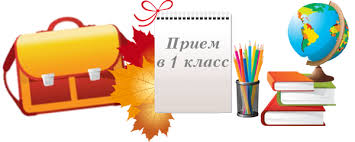 ОБЪЯВЛЕНИЕ!!!!!      Администрация МБОУ  «Новощедринская СОШ» объявляет  прием детей в 1-й класс на 2024-2025учебный год.Приём заявлений и документов осуществляется ежедневно в кабинете секретаря  в рабочие дни недели по следующему графику: 09.00 – 12.00 ч.,13.00 – 15.30 ч.При себе родителям необходимо иметь следующие документы: копия документа, удостоверяющего личность родителя (законного представителя ребенка);оригинал и копия свидетельства о рождении ребенка; справка  о регистрации ребенка по месту жительства или пребывания;медицинская карта; медицинская справка;копия медицинского полиса ребенка;копия снилса ребенка;фото  3х4 -2 шт.Первый этап прием документов осуществляется — с 1 апреля до 30 июня 2024года . Он предназначен для детей, зарегистрированных  на закрепленной территории.Второй этап — с 6 июля до момента заполнения свободных мест, но не позднее 5 сентября 2024 года.   Он предназначен для детей, не зарегистрированных   на закрепленной территории.Принимаются в первый  класс дети в возрасте от 6,5 до 8 лет.Ответственное лицо за организацию приёма в 1-й класс:секретарь школы – Махтыханова Хеди Ладышовна.